事務連絡　令和４年３月２２日　介護事業所　各　位栃木市長　大　川　秀　子　　　　　　（公印省略）栃木市医療・介護・地域資源総合検索サイト「Ａｙａｍｕ」の活用について日頃より、栃木市医療・介護・地域資源総合検索サイト「Ａｙａｍｕ」の活用につきまして、ご理解ご協力をいただき感謝申し上げます。さて、本市では、国からの介護報酬に関する事や新型コロナウイルス感染防止対策などの重要な情報について、メールや市ホームページによりお知らせしているところでありますが、今後は、「Ａｙａｍｕ」を活用して情報提供を行っていきたいと考えております。つきましては、各事業所におかれましても、添付資料を参考に、積極的に「Ａｙａｍｕ」をご活用いただくとともに、事業所内職員に対しても「Ａｙａｍｕ」をご周知いただきますようお願い申し上げます。また、Ａｙａｍｕでは、ログインＩＤとしてメールアドレスを設定することで、市からの情報提供に関してメールが届くシステムとなっておりますことから、メールアドレス未設定の事業所については、別途、設定に向けた調査を実施させていただきますので、ご協力くださるよう併せてお願い申し上げます。＜添付資料＞【別添１】栃木市医療・介護・地域資源総合検索サイトをご活用ください【別添２】栃木市医療・介護・地域資源総合検索サイト（Ａｙａｍｕ）を使ってみよう！【別添３】栃木市医療・介護・地域資源総合検索サイト（マニュアル）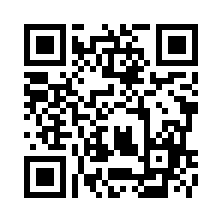 栃木市保健福祉部地域包括ケア推進課地域包括ケア推進係　　　担当：横永電話：0282-21-2239FAX：0282-21-2670